大分産業保健総合支援センター 宛FAX 097-573-8074※ ご連絡先等をご記入の上ＦＡＸまたはメールでお送りください！メンタルヘルス対策・心の健康づくり計画・ストレスチェック制度などに関する　事業場への個別訪問支援と　管理監督者研修等を無料で実施１　個別訪問支援・・・無　料●　メンタルヘルス対策の取組み方　　●心の健康づくり計画の作成　　●ストレスチェック制度の実施 　● 管理監督者研修 実施 事業場における、自主的なメンタルヘルス教育の継続に対する支援　　ほか２ 管理監督者研修（出前研修）・・・　事業場ごとに1回無料事業場におけるメンタルヘルス教育の　継続的な実施　を普及させるため、管理監督者等に対する メンタルヘルス教育のデモンストレーションを実施します。●　メンタルヘルス対策が必要な理由	●　ストレスによる心と体への影響やうつ病を正しく知る　●　いつもと違う部下の様子に気づき、声をかけるには　●　部下から相談があったとき、どう対応したらいいか●　もし、あなたの部下がうつ病にかかったら	● 医師などの専門家へのつなぎ方 ● 部下のヤル気と力を引き出す「聴く」技術　　ほか3 若年労働者向けメンタルヘルス研修（出前研修）・・・事業場ごとに1回無料●　主に、就労して間もない若年層の自殺防止のため、労働者のセルフケアを促進するための研修≪個別訪問支援・管理監督者研修等　申込書≫　※ お申込後、センターから電話にて「研修・支援内容や訪問日時等」の調整をさせていただきます。※ ご記入いただいた内容は、センター業務に必要な範囲で限定して使用させていただきます。※ 問合せ先　　電 話： ０９７－５７３－８０７０　　E-ｍａｉｌ ： info@oitas.johas.go.jp独立行政法人　労働者健康安全機構　大分産業保健総合支援センター希望内容（○をつけてください。）１　個別訪問支援　　　　　　２　管理監督者研修　　　　　　３　若年労働者向けメンタルヘルス研修１　個別訪問支援　　　　　　２　管理監督者研修　　　　　　３　若年労働者向けメンタルヘルス研修１　個別訪問支援　　　　　　２　管理監督者研修　　　　　　３　若年労働者向けメンタルヘルス研修１　個別訪問支援　　　　　　２　管理監督者研修　　　　　　３　若年労働者向けメンタルヘルス研修事業場名所在地　〒〒〒〒担当者　部署　　　　　　　　　　　　　　　　　　 　氏名　　部署　　　　　　　　　　　　　　　　　　 　氏名　　部署　　　　　　　　　　　　　　　　　　 　氏名　　部署　　　　　　　　　　　　　　　　　　 　氏名　　連絡先　電　話：　　　　　　　　　　　　　　　　  　　　FAX：E-mail：電　話：　　　　　　　　　　　　　　　　  　　　FAX：E-mail：電　話：　　　　　　　　　　　　　　　　  　　　FAX：E-mail：電　話：　　　　　　　　　　　　　　　　  　　　FAX：E-mail：希望日　第１希望令和　　　年　　　月　　　日(　  )午前　　・　　午後第2希望令和　　　年　　　月　　　日(　  )午前　　・　　午後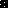 